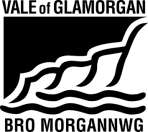 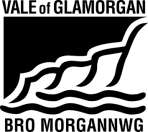 TEACHING APPLICATION FORMThe enclosed letter and the notes for the guidance of applicants should be read carefully before completing the form.  Please complete the form in black ink, ball point or typescript continuing on a separate sheet if necessary.  Completed C.V.’s are not required and will not be considered. I HEREBY CERTIFY that I have read the notes on this form and that the questions have been accurately answered.  I understand that providing false information may lead to withdrawal of offer of employment or immediate termination of employment. If I am applying for a post requiring registration with the Disclosure & Barring Service and/or a Government Secure Intranet check, I give my permission for the Vale of Glamorgan Council to contact the appropriate body/bodies and to supply relevant documents as required by the Council.  I also give my permission for the Vale of Glamorgan Council to retain copies of documents/certificates/Update information from the DBS in line with the DBS Code of Practice.If you are registered, please confirm the workforce you are registered for:NOTES:Candidates are reminded that canvassing of members of the Council, the Education Committee, the Governing Body concerned or LA officers will disqualify their application.   Receipt of this application will not normally be acknowledged.  Unless the applicant is invited for interview within six weeks of the closing date, it should be assumed that the application is not successful.On appointment you will be asked to forward a copy of your letter of recognition from the Department for Education itemising your QTS number along with your birth certificate. Closing dates will be strictly adhered to. This form should be returned toSTRICTLY PRIVATE AND CONFIDENTIALREHABILITATION OF OFFENDERS ACT 1974Because of the nature of the work for which you are applying this post is exempt from the provisions of section 4(2) of the Rehabilitation of Offenders Act 1974 in accordance with the Rehabilitation of Offenders Act 1974, (Exceptional) Order 1975 as amended by the Rehabilitation of Offenders Act 1974 (Exceptions) (Amendment) Order 1986 and as amended by The Police Act 1997 (Criminal Record Certificates: Relevant Matters) (Amendment) England and Wales) Order 2013 (“the Order”).Applicants are therefore not entitled to withhold information about certain cautions and convictions which for other purposes are 'spent' under the provisions of the Act and in the event of employment any failure to disclose such convictions could result in dismissal or other disciplinary action by the School. Any information given will be completely confidential and will be considered only in relation to an application for positions to which the Order applies.*The amendments to the Exceptions Order 1975 (2013) provide that certain spent convictions and cautions are 'protected' and are not subject to disclosure to employers , and cannot be taken into account. Guidance and criteria on the filtering of these cautions and convictions can be found on the Disclosure and Barring Service website.Because of the sensitive nature of the duties the post holder will be expected to undertake, you are required to disclose details of all criminal records in line with “the Order”. Only relevant convictions and other information will be taken into account so disclosure need not necessarily be a bar to obtaining this position.If you have declared a criminal record and we believe this to have a bearing on the requirements of the post, we will discuss the matter with you at interview if you are shortlisted for the post. If we do not raise the record with you, it is because we have taken the view that it should not be taken into account in deciding your suitability for the post. If you have any concerns about filling in the declaration, please contact our Human Resources Department.The information you provide will be kept confidential and in line with requirements of the Data Protection Act.Please answer the following questionsYour personal information will not be disclosed without your prior written consent. Your personal information will only be monitored in order to assist statistical analysis, and to help us to develop our policies and practices so that they include all sections of the community. For example it will help the council to identify whether our recruitment and selection strategies are succeeding in providing a workforce that is representative of the Vale of Glamorgan. Your information will not be given to external organisations.Signature: ___________________________  Date: ______________________Important -Teachers Pension InformationTHIS FORM MUST BE RETURNED WITH YOUR APPLICATION FORMYou will be automatically enrolled in the Teachers Pension Scheme.  In order to ensure that we are able to administer your contributions correctly, you must provide the following information.  Failure to do so may affect your entitlements under the Scheme.  For further information on the Scheme, please refer to www.teacherspension.co.ukPlease advise us of any AVC or any other pension arrangements/provisions which you would wish to continue if you are appointed.Are you a part-time teacher under the age of 60 who retired on the grounds of ill-health prior to 1 April 1997 and still in receipt of your ill-health pension?NoYesDo you currently have another post with another Council/establishment where you are making contributions to Teachers Pension scheme?NoYes (please answer question below)3a).	If you are successful with your application, are you going to continue to hold this post?NoYesIf yes, what percentage of full time contract will you continue to work?Please note that if you are not eligible to join Teachers Pension under their scheme rules, you will automatically be enrolled in the Local Government Pension Scheme.IN ORDER TO ENSURE YOU ARE MAKING THE CORRECT CONTRIBUTIONS IN FUTURE YOU MUST INFORM US IMMEDIATELY IF THERE ARE ANY CHANGES TO YOUR CONTRACTUAL/EMPLOYMENT POSITION.TO DO THIS PLEASE CONTACT: EMPLOYEE SERVICES - PAYROLL 01446 709206/532PLEASE REMEMBER THAT WE NEED TO HAVE CORRECT INFORMATION IN ORDER TO ENSURE YOUR ENTITLEMENTS UNDER THE SCHEME ARE NOT ADVERSELY AFFECTED.SIGNED: ………………………………………NAME: …………………………………………DATE: ……………………………………….…Application for Post of:Closing Date: 1. PERSONAL DETAILS (Block letters please)1. PERSONAL DETAILS (Block letters please)1. PERSONAL DETAILS (Block letters please)1. PERSONAL DETAILS (Block letters please)SurnameInitialsDFEE No.NI No.Telephone NumberEmail AddressHome Address2. SCHOOL, HIGHER EDUCATION, TEACHING AND ANY POST GRADUATE QUALIFICATIONS2. SCHOOL, HIGHER EDUCATION, TEACHING AND ANY POST GRADUATE QUALIFICATIONS2. SCHOOL, HIGHER EDUCATION, TEACHING AND ANY POST GRADUATE QUALIFICATIONS2. SCHOOL, HIGHER EDUCATION, TEACHING AND ANY POST GRADUATE QUALIFICATIONS2. SCHOOL, HIGHER EDUCATION, TEACHING AND ANY POST GRADUATE QUALIFICATIONS2. SCHOOL, HIGHER EDUCATION, TEACHING AND ANY POST GRADUATE QUALIFICATIONS2. SCHOOL, HIGHER EDUCATION, TEACHING AND ANY POST GRADUATE QUALIFICATIONS2. SCHOOL, HIGHER EDUCATION, TEACHING AND ANY POST GRADUATE QUALIFICATIONS2. SCHOOL, HIGHER EDUCATION, TEACHING AND ANY POST GRADUATE QUALIFICATIONS2. SCHOOL, HIGHER EDUCATION, TEACHING AND ANY POST GRADUATE QUALIFICATIONSPlace of Study(School, University, College, etc)Place of Study(School, University, College, etc)DateFromDateFromDateToF/TORP/TF/TORP/TQualificationWith Grade, Class/DivisionSubjectSpecialism(s)DATE OF QUALIFICATION / REGISTRATIONDATE OF QUALIFICATION / REGISTRATIONDATE OF QUALIFICATION / REGISTRATIONDATE OF QUALIFICATION / REGISTRATIONDATE OF QUALIFICATION / REGISTRATIONDATE OF QUALIFICATION / REGISTRATIONDATE OF QUALIFICATION / REGISTRATIONDATE OF QUALIFICATION / REGISTRATIONDATE OF QUALIFICATION / REGISTRATIONDATE OF QUALIFICATION / REGISTRATIONQualified Teacher StatusGTCW Registration inc numberGTCW Registration inc numberGTCW Registration inc numberNPQH3. PROFESSIONAL CAREER -  (or other place of work)3. PROFESSIONAL CAREER -  (or other place of work)3. PROFESSIONAL CAREER -  (or other place of work)3. PROFESSIONAL CAREER -  (or other place of work)3. PROFESSIONAL CAREER -  (or other place of work)3. PROFESSIONAL CAREER -  (or other place of work)3. PROFESSIONAL CAREER -  (or other place of work)Name of SchoolLAAddress of School School Tel NoAddress of School School Tel NoAddress of School School Tel NoTypeTypeNo on RollNo on RollNo on RollNo on RollAgesDate of AppointmentDate of AppointmentDate of AppointmentScale(current)Scale(current)Salary (current)Salary (current)Post, subjects taught and special responsibilities in present post (where appropriate)Post, subjects taught and special responsibilities in present post (where appropriate)Post, subjects taught and special responsibilities in present post (where appropriate)Post, subjects taught and special responsibilities in present post (where appropriate)Post, subjects taught and special responsibilities in present post (where appropriate)Post, subjects taught and special responsibilities in present post (where appropriate)Post, subjects taught and special responsibilities in present post (where appropriate)Reason for leaving (if applicable) Reason for leaving (if applicable) Reason for leaving (if applicable) Reason for leaving (if applicable) Reason for leaving (if applicable) Reason for leaving (if applicable) Reason for leaving (if applicable) 4. PREVIOUS TEACHING EXPERIENCE (in chronological order). Do not include teaching practice. When detailing supply teaching service, please provide relevant dates/periods for salary assessment purposes. Continue on a separate sheet if necessary.4. PREVIOUS TEACHING EXPERIENCE (in chronological order). Do not include teaching practice. When detailing supply teaching service, please provide relevant dates/periods for salary assessment purposes. Continue on a separate sheet if necessary.4. PREVIOUS TEACHING EXPERIENCE (in chronological order). Do not include teaching practice. When detailing supply teaching service, please provide relevant dates/periods for salary assessment purposes. Continue on a separate sheet if necessary.4. PREVIOUS TEACHING EXPERIENCE (in chronological order). Do not include teaching practice. When detailing supply teaching service, please provide relevant dates/periods for salary assessment purposes. Continue on a separate sheet if necessary.4. PREVIOUS TEACHING EXPERIENCE (in chronological order). Do not include teaching practice. When detailing supply teaching service, please provide relevant dates/periods for salary assessment purposes. Continue on a separate sheet if necessary.4. PREVIOUS TEACHING EXPERIENCE (in chronological order). Do not include teaching practice. When detailing supply teaching service, please provide relevant dates/periods for salary assessment purposes. Continue on a separate sheet if necessary.4. PREVIOUS TEACHING EXPERIENCE (in chronological order). Do not include teaching practice. When detailing supply teaching service, please provide relevant dates/periods for salary assessment purposes. Continue on a separate sheet if necessary.4. PREVIOUS TEACHING EXPERIENCE (in chronological order). Do not include teaching practice. When detailing supply teaching service, please provide relevant dates/periods for salary assessment purposes. Continue on a separate sheet if necessary.4. PREVIOUS TEACHING EXPERIENCE (in chronological order). Do not include teaching practice. When detailing supply teaching service, please provide relevant dates/periods for salary assessment purposes. Continue on a separate sheet if necessary.Post: Name and Type of School including LADateFrom (ddmmyy)DateTo (ddmmyy)ScaleNo on RollAgesTaughtFT orPTSubjects Taught & ResponsibilitiesReason for leaving5. PARTICULARS OF OTHER QUALIFICATIONS AND MAJOR COURSES YOU HAVE ATTENDED DURING THE LAST FIVE YEARS5. PARTICULARS OF OTHER QUALIFICATIONS AND MAJOR COURSES YOU HAVE ATTENDED DURING THE LAST FIVE YEARS5. PARTICULARS OF OTHER QUALIFICATIONS AND MAJOR COURSES YOU HAVE ATTENDED DURING THE LAST FIVE YEARS5. PARTICULARS OF OTHER QUALIFICATIONS AND MAJOR COURSES YOU HAVE ATTENDED DURING THE LAST FIVE YEARSDateLength of CourseDetailsBy Whom Organised6. PARTICULARS OF IN SERVICE COURSES TO WHICH YOU HAVE CONTRIBUTED AS A TUTOR DURING THE LAST 5 YEARS6. PARTICULARS OF IN SERVICE COURSES TO WHICH YOU HAVE CONTRIBUTED AS A TUTOR DURING THE LAST 5 YEARS6. PARTICULARS OF IN SERVICE COURSES TO WHICH YOU HAVE CONTRIBUTED AS A TUTOR DURING THE LAST 5 YEARS6. PARTICULARS OF IN SERVICE COURSES TO WHICH YOU HAVE CONTRIBUTED AS A TUTOR DURING THE LAST 5 YEARSDateLength of CourseDetailsBy Whom Organised7. TEACHING PRACTICE (To be completed by candidates for the first appointment only)7. TEACHING PRACTICE (To be completed by candidates for the first appointment only)7. TEACHING PRACTICE (To be completed by candidates for the first appointment only)7. TEACHING PRACTICE (To be completed by candidates for the first appointment only)7. TEACHING PRACTICE (To be completed by candidates for the first appointment only)Education AuthoritySchool CoveredFromTo8. PROBATION OF TEACHERS/INDUCTION OF NEWLY QUALIFIED TEACHERS  (IF APPLICABLE)8. PROBATION OF TEACHERS/INDUCTION OF NEWLY QUALIFIED TEACHERS  (IF APPLICABLE)8. PROBATION OF TEACHERS/INDUCTION OF NEWLY QUALIFIED TEACHERS  (IF APPLICABLE)8. PROBATION OF TEACHERS/INDUCTION OF NEWLY QUALIFIED TEACHERS  (IF APPLICABLE)Details of Probation period/Induction LA with which Probation / Induction undertakenPlease state period and reason for extension(s), if any.9. OTHER PAID EMPLOYMENT (please include all previous employment excluding teaching as detailed above)9. OTHER PAID EMPLOYMENT (please include all previous employment excluding teaching as detailed above)9. OTHER PAID EMPLOYMENT (please include all previous employment excluding teaching as detailed above)9. OTHER PAID EMPLOYMENT (please include all previous employment excluding teaching as detailed above)9. OTHER PAID EMPLOYMENT (please include all previous employment excluding teaching as detailed above)	Employer and addressPositionFromToReason for leaving10. Explanation of periods not already accounted for:If there are any gaps in your education/employment/training history please give dates (from – to) and reasons 11.  On a separate sheet, please supply supporting information under the following headings by referring to duties in the Job Description and criteria outlined in the Person Specification. Education, training, professional development and qualificationsExperienceSkills and abilitiesPersonal attributesSpecial circumstances12.SAFEGUARDING/CHILD PROTECTIONThe Vale of Glamorgan Council is committed to providing a safe and secure environment for all children and young people who come into contact with Council services. Policies concerned with the recruitment, selection and monitoring of employees positively reflect this commitment.12.SAFEGUARDING/CHILD PROTECTIONThe Vale of Glamorgan Council is committed to providing a safe and secure environment for all children and young people who come into contact with Council services. Policies concerned with the recruitment, selection and monitoring of employees positively reflect this commitment.Are you currently under any safeguarding/child protection investigation?YES or NOHave you ever been subject to disciplinary action in relation to safeguarding/child protection?YES or NoIf you have answered Yes to either of the above questions, please provide an explanation below, continuing on a separate sheet if necessary.If you have answered Yes to either of the above questions, please provide an explanation below, continuing on a separate sheet if necessary.Please complete the Rehabilitation of Offenders Document attached.  Enhanced DBS checks (with a barred list check) are made and a copy retained for all applicants offered a post which require this level of check (s) as determined by the  school/council.Please complete the Rehabilitation of Offenders Document attached.  Enhanced DBS checks (with a barred list check) are made and a copy retained for all applicants offered a post which require this level of check (s) as determined by the  school/council.13. RELATIONSHIP TO ANY MEMBER OR OFFICER OF THE COUNCIL OR GOVERNING BODY.  Please give details if applicable.14. REFEREESHead teacher applicants: one referee should normally be a Director of your current LA.  Deputy Head teacher applicants: one referee should be a current Head teacher and the other a Chief Education Officer of your current LATeacher applicants: one referee must be your current or most recent Head teacher as your first referee.  College leavers: one referee should be the Principal of your College.  All applicants: The second reference should be a previous employer or your university tutor.Please note that we may take references from any other previous employer as named on this application form as necessary; unless you have advised to the contrary. 14. REFEREESHead teacher applicants: one referee should normally be a Director of your current LA.  Deputy Head teacher applicants: one referee should be a current Head teacher and the other a Chief Education Officer of your current LATeacher applicants: one referee must be your current or most recent Head teacher as your first referee.  College leavers: one referee should be the Principal of your College.  All applicants: The second reference should be a previous employer or your university tutor.Please note that we may take references from any other previous employer as named on this application form as necessary; unless you have advised to the contrary. 14. REFEREESHead teacher applicants: one referee should normally be a Director of your current LA.  Deputy Head teacher applicants: one referee should be a current Head teacher and the other a Chief Education Officer of your current LATeacher applicants: one referee must be your current or most recent Head teacher as your first referee.  College leavers: one referee should be the Principal of your College.  All applicants: The second reference should be a previous employer or your university tutor.Please note that we may take references from any other previous employer as named on this application form as necessary; unless you have advised to the contrary. 14. REFEREESHead teacher applicants: one referee should normally be a Director of your current LA.  Deputy Head teacher applicants: one referee should be a current Head teacher and the other a Chief Education Officer of your current LATeacher applicants: one referee must be your current or most recent Head teacher as your first referee.  College leavers: one referee should be the Principal of your College.  All applicants: The second reference should be a previous employer or your university tutor.Please note that we may take references from any other previous employer as named on this application form as necessary; unless you have advised to the contrary. REFEREE 1.REFEREE 1.REFEREE 2.REFEREE 2.Name and position heldName and position heldAddressAddressAddressAddressAddressAddressTel. No.Tel. No.E-mailE-mail15. Please state name of publication in which you saw the advertisement16. Please advise of earliest START date17. AVAILABILITY – please state times when you are not available for interviews. 18. WORK PERMITS – do you require a work permit to work in this country?  If yes, please provide details, including type of permit and expiry dateYES/NO19. PRIVACY STATEMENT In line with the General Data Protection Regulations (2016), the Vale of Glamorgan Council accepts the following responsibilities for personal information recorded through this application process: The information will only be used for the agreed reason and will be looked after securely. The information will only be kept for as long as needed or to comply with statutory requirements and will then be securely destroyed. If your information needs to be shared with other agencies, the department or service concerned will seek explicit (signed) consent as soon as possible unless we are obliged by law to disclose the information. By answering “yes” to this statement, you are agreeing that you have read and understood the Council’s privacy notice.Detailed guidance can be found on www.valeofglamorgan.gov.uk.19. PRIVACY STATEMENT In line with the General Data Protection Regulations (2016), the Vale of Glamorgan Council accepts the following responsibilities for personal information recorded through this application process: The information will only be used for the agreed reason and will be looked after securely. The information will only be kept for as long as needed or to comply with statutory requirements and will then be securely destroyed. If your information needs to be shared with other agencies, the department or service concerned will seek explicit (signed) consent as soon as possible unless we are obliged by law to disclose the information. By answering “yes” to this statement, you are agreeing that you have read and understood the Council’s privacy notice.Detailed guidance can be found on www.valeofglamorgan.gov.uk.I have read and understood Vale of Glamorgan Council’s Privacy Statement:  YES/NOInsert XInsert XChild workforceAdult workforceChild and Adult workforceOther workforce SIGNEDDATEDPlease print your full name (Block Capitals)Have you been cautioned or convicted of a criminal offence * see aboveHave you been cautioned or convicted of a criminal offence * see aboveYES / NOIf yes, please give full details Have you used or do you currently use any other surname(s)Have you used or do you currently use any other surname(s)YES / NOIf YES, please state name(s)SignedDatedPosition Applied For 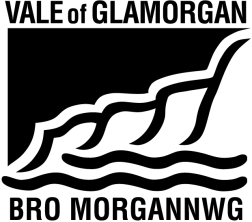 EQUAL OPPORTUNITIES MONITORING FORMThe Vale of Glamorgan Council is committed to achieving equality of opportunity. Please complete this form to help us to achieve this aim. It is removed from your application before shortlisting and is not seen by the interviewing panel or service managers. Post InformationPost InformationPost InformationSurname:      First Name (s)            Title:      Position/Post title:      Post ref:      Post ref:      Gender and Gender IdentityGender and Gender IdentityGender and Gender IdentityGender and Gender IdentityGender and Gender IdentityGender and Gender IdentityGender and Gender IdentityGender and Gender IdentityGender and Gender IdentityGender and Gender IdentityWhat is your gender?What is your gender?What is your gender?What is your gender?What is your gender? Female Female Female Female FemaleWhat is your gender?What is your gender?What is your gender?What is your gender?What is your gender? Male Male Male Male MaleAt birth were you described as?At birth were you described as?At birth were you described as?At birth were you described as?At birth were you described as? Female Female Female Female FemaleAt birth were you described as?At birth were you described as?At birth were you described as?At birth were you described as?At birth were you described as? Male Male Male Male MaleAt birth were you described as?At birth were you described as?At birth were you described as?At birth were you described as?At birth were you described as? Intersex Intersex Intersex Intersex IntersexAt birth were you described as?At birth were you described as?At birth were you described as?At birth were you described as?At birth were you described as? Prefer not to say Prefer not to say Prefer not to say Prefer not to say Prefer not to sayDisabilityDisabilityDisabilityDisabilityDisabilityDisabilityDisabilityDisabilityDisabilityDisabilityAre your day-to-day activities limited because of a physical or mental health condition, illness or disability which has lasted, or is expected to last 12 months or more?Are your day-to-day activities limited because of a physical or mental health condition, illness or disability which has lasted, or is expected to last 12 months or more?Are your day-to-day activities limited because of a physical or mental health condition, illness or disability which has lasted, or is expected to last 12 months or more?Are your day-to-day activities limited because of a physical or mental health condition, illness or disability which has lasted, or is expected to last 12 months or more?Are your day-to-day activities limited because of a physical or mental health condition, illness or disability which has lasted, or is expected to last 12 months or more? Yes – limited a lot Yes – limited a lot Yes – limited a lot Yes – limited a lot Yes – limited a lotAre your day-to-day activities limited because of a physical or mental health condition, illness or disability which has lasted, or is expected to last 12 months or more?Are your day-to-day activities limited because of a physical or mental health condition, illness or disability which has lasted, or is expected to last 12 months or more?Are your day-to-day activities limited because of a physical or mental health condition, illness or disability which has lasted, or is expected to last 12 months or more?Are your day-to-day activities limited because of a physical or mental health condition, illness or disability which has lasted, or is expected to last 12 months or more?Are your day-to-day activities limited because of a physical or mental health condition, illness or disability which has lasted, or is expected to last 12 months or more? Yes – limited a little Yes – limited a little Yes – limited a little Yes – limited a little Yes – limited a littleAre your day-to-day activities limited because of a physical or mental health condition, illness or disability which has lasted, or is expected to last 12 months or more?Are your day-to-day activities limited because of a physical or mental health condition, illness or disability which has lasted, or is expected to last 12 months or more?Are your day-to-day activities limited because of a physical or mental health condition, illness or disability which has lasted, or is expected to last 12 months or more?Are your day-to-day activities limited because of a physical or mental health condition, illness or disability which has lasted, or is expected to last 12 months or more?Are your day-to-day activities limited because of a physical or mental health condition, illness or disability which has lasted, or is expected to last 12 months or more? No No No No NoAre your day-to-day activities limited because of a physical or mental health condition, illness or disability which has lasted, or is expected to last 12 months or more?Are your day-to-day activities limited because of a physical or mental health condition, illness or disability which has lasted, or is expected to last 12 months or more?Are your day-to-day activities limited because of a physical or mental health condition, illness or disability which has lasted, or is expected to last 12 months or more?Are your day-to-day activities limited because of a physical or mental health condition, illness or disability which has lasted, or is expected to last 12 months or more?Are your day-to-day activities limited because of a physical or mental health condition, illness or disability which has lasted, or is expected to last 12 months or more? Prefer not to say Prefer not to say Prefer not to say Prefer not to say Prefer not to sayAgeAgeAgeAgeAgeAgeAgeAgeAgeAgeWhat is your date of birth?:      What is your date of birth?:      What is your date of birth?:      What is your date of birth?:      What is your date of birth?:      What is your date of birth?:      What is your date of birth?:      What is your date of birth?:      What is your date of birth?:      What is your date of birth?:      National IdentityNational IdentityNational IdentityNational IdentityNational IdentityNational IdentityNational IdentityNational IdentityNational IdentityNational IdentityNational Identity – how would you describe your national identity?National Identity – how would you describe your national identity?National Identity – how would you describe your national identity?National Identity – how would you describe your national identity?National Identity – how would you describe your national identity?National Identity – how would you describe your national identity?National Identity – how would you describe your national identity?National Identity – how would you describe your national identity?National Identity – how would you describe your national identity?National Identity – how would you describe your national identity? Welsh English English English English Scottish Scottish Northern Irish Northern Irish British Other (please specify)       Other (please specify)       Other (please specify)       Other (please specify)       Other (please specify)       Other (please specify)       Prefer not to say Prefer not to say Prefer not to say Prefer not to sayEthnic GroupEthnic GroupEthnic GroupEthnic GroupEthnic GroupEthnic GroupEthnic GroupEthnic GroupEthnic GroupEthnic GroupEthnicity – how would you describe your ethnic group?Ethnicity – how would you describe your ethnic group?Ethnicity – how would you describe your ethnic group?Ethnicity – how would you describe your ethnic group?Ethnicity – how would you describe your ethnic group?Ethnicity – how would you describe your ethnic group?Ethnicity – how would you describe your ethnic group?Ethnicity – how would you describe your ethnic group?Ethnicity – how would you describe your ethnic group?Ethnicity – how would you describe your ethnic group?WhiteWhiteWhiteWhiteWhiteWhiteWhiteWhiteWhiteWhite Welsh/English/Scottish/Northern Irish/British Welsh/English/Scottish/Northern Irish/British Welsh/English/Scottish/Northern Irish/British Welsh/English/Scottish/Northern Irish/British Welsh/English/Scottish/Northern Irish/British Welsh/English/Scottish/Northern Irish/British Irish Irish Irish Irish Gypsy or Irish Traveller Gypsy or Irish Traveller Gypsy or Irish Traveller Gypsy or Irish Traveller Any other white background (please specify):       Any other white background (please specify):       Any other white background (please specify):       Any other white background (please specify):       Any other white background (please specify):       Any other white background (please specify):      Mixed/multiple ethnic groupsMixed/multiple ethnic groupsMixed/multiple ethnic groupsMixed/multiple ethnic groupsMixed/multiple ethnic groupsMixed/multiple ethnic groupsMixed/multiple ethnic groupsMixed/multiple ethnic groupsMixed/multiple ethnic groupsMixed/multiple ethnic groups White and Black Caribbean White and Black Caribbean White and Black Caribbean White and Black African White and Black African White and Black African White and Black African White and Black African White and Asian White and Asian Any other Mixed/multiple ethnic background (please specify):       Any other Mixed/multiple ethnic background (please specify):       Any other Mixed/multiple ethnic background (please specify):       Any other Mixed/multiple ethnic background (please specify):       Any other Mixed/multiple ethnic background (please specify):       Any other Mixed/multiple ethnic background (please specify):       Any other Mixed/multiple ethnic background (please specify):       Any other Mixed/multiple ethnic background (please specify):       Any other Mixed/multiple ethnic background (please specify):       Any other Mixed/multiple ethnic background (please specify):      Asian/Asian BritishAsian/Asian BritishAsian/Asian BritishAsian/Asian BritishAsian/Asian BritishAsian/Asian BritishAsian/Asian BritishAsian/Asian BritishAsian/Asian BritishAsian/Asian British Indian Pakistani Pakistani Pakistani Pakistani Bangladeshi Bangladeshi Chinese Chinese Chinese Any other Asian background (please specify):       Any other Asian background (please specify):       Any other Asian background (please specify):       Any other Asian background (please specify):       Any other Asian background (please specify):       Any other Asian background (please specify):       Any other Asian background (please specify):       Any other Asian background (please specify):       Any other Asian background (please specify):       Any other Asian background (please specify):      Black/African/Caribbean/Black BritishBlack/African/Caribbean/Black BritishBlack/African/Caribbean/Black BritishBlack/African/Caribbean/Black BritishBlack/African/Caribbean/Black BritishBlack/African/Caribbean/Black BritishBlack/African/Caribbean/Black BritishBlack/African/Caribbean/Black BritishBlack/African/Caribbean/Black BritishBlack/African/Caribbean/Black British African African Any other Black/African/Caribbean background (please specify):       Any other Black/African/Caribbean background (please specify):       Any other Black/African/Caribbean background (please specify):       Any other Black/African/Caribbean background (please specify):       Any other Black/African/Caribbean background (please specify):       Any other Black/African/Caribbean background (please specify):       Any other Black/African/Caribbean background (please specify):       Any other Black/African/Caribbean background (please specify):       Any other Black/African/Caribbean background (please specify):       Any other Black/African/Caribbean background (please specify):      Other ethnic groupOther ethnic groupOther ethnic groupOther ethnic groupOther ethnic groupOther ethnic groupOther ethnic groupOther ethnic groupOther ethnic groupOther ethnic group Arab Arab Arab Arab Arab Arab Arab Arab Arab Arab Any other ethnic group (please specify):       Any other ethnic group (please specify):       Any other ethnic group (please specify):       Any other ethnic group (please specify):       Any other ethnic group (please specify):       Any other ethnic group (please specify):       Any other ethnic group (please specify):       Any other ethnic group (please specify):       Any other ethnic group (please specify):       Any other ethnic group (please specify):       Prefer not to say Prefer not to say Prefer not to say Prefer not to say Prefer not to say Prefer not to say Prefer not to say Prefer not to say Prefer not to say Prefer not to sayWelsh LanguageWelsh LanguageWelsh LanguageWelsh LanguageWelsh LanguageWelsh LanguageWelsh LanguageWelsh LanguageWelsh LanguageWelsh LanguageWelsh LanguageWelsh LanguageWelsh LanguagePlease describe your Welsh language ability by ticking the relevant box(es) below.Please describe your Welsh language ability by ticking the relevant box(es) below.Please describe your Welsh language ability by ticking the relevant box(es) below.Please describe your Welsh language ability by ticking the relevant box(es) below.Please describe your Welsh language ability by ticking the relevant box(es) below.Please describe your Welsh language ability by ticking the relevant box(es) below.Please describe your Welsh language ability by ticking the relevant box(es) below.Please describe your Welsh language ability by ticking the relevant box(es) below.Please describe your Welsh language ability by ticking the relevant box(es) below.Please describe your Welsh language ability by ticking the relevant box(es) below.Please describe your Welsh language ability by ticking the relevant box(es) below.Please describe your Welsh language ability by ticking the relevant box(es) below.Please describe your Welsh language ability by ticking the relevant box(es) below.UnderstandUnderstandUnderstandSpeakSpeakSpeakReadReadReadWriteWriteNoneNoneBasicBasicCompetentCompetentGoodGoodFluentFluentSexual Identity Sexual Identity Sexual Identity Sexual Identity Sexual Identity Sexual Identity Sexual Identity Sexual Identity Sexual Identity Sexual Identity Sexual Identity Sexual Identity Which of the following options best describes how you think of yourself?Which of the following options best describes how you think of yourself?Which of the following options best describes how you think of yourself?Which of the following options best describes how you think of yourself?Which of the following options best describes how you think of yourself?Which of the following options best describes how you think of yourself?Which of the following options best describes how you think of yourself?Which of the following options best describes how you think of yourself?Which of the following options best describes how you think of yourself?Which of the following options best describes how you think of yourself?Which of the following options best describes how you think of yourself?Which of the following options best describes how you think of yourself? Heterosexual/straight  Heterosexual/straight  Heterosexual/straight  Heterosexual/straight  Gay or lesbian Gay or lesbian Gay or lesbian Gay or lesbian Gay or lesbian Bisexual Bisexual Bisexual Other Other Other Other Prefer not to say Prefer not to say Prefer not to say Prefer not to say Prefer not to say Prefer not to say Prefer not to say Prefer not to sayReligionReligionReligionReligionReligionReligionReligionReligionReligionReligionReligionReligionWhat is your religion?What is your religion?What is your religion?What is your religion?What is your religion?What is your religion?What is your religion?What is your religion?What is your religion?What is your religion?What is your religion?What is your religion? No religion Christian (all denominations)  Christian (all denominations)  Christian (all denominations)  Christian (all denominations)  Christian (all denominations)  Christian (all denominations)  Buddhist Buddhist Buddhist Buddhist Buddhist Hindu Jewish Jewish Jewish Muslim Muslim Muslim Muslim Muslim Muslim Sikh Sikh Any other religion (please specify):       Any other religion (please specify):       Any other religion (please specify):       Any other religion (please specify):       Prefer not to say Prefer not to say Prefer not to say Prefer not to say Prefer not to say Prefer not to say Prefer not to say Prefer not to sayPregnancy and MaternityPregnancy and MaternityPregnancy and MaternityPregnancy and MaternityPregnancy and MaternityPregnancy and MaternityPregnancy and MaternityPregnancy and MaternityPregnancy and MaternityPregnancy and MaternityPregnancy and MaternityPregnancy and MaternityAre you currently pregnant or have you been pregnant within the last year?Are you currently pregnant or have you been pregnant within the last year?Are you currently pregnant or have you been pregnant within the last year?Are you currently pregnant or have you been pregnant within the last year?Are you currently pregnant or have you been pregnant within the last year?Are you currently pregnant or have you been pregnant within the last year? Yes Yes Yes Yes Yes YesAre you currently pregnant or have you been pregnant within the last year?Are you currently pregnant or have you been pregnant within the last year?Are you currently pregnant or have you been pregnant within the last year?Are you currently pregnant or have you been pregnant within the last year?Are you currently pregnant or have you been pregnant within the last year?Are you currently pregnant or have you been pregnant within the last year? No No No No No NoAre you currently pregnant or have you been pregnant within the last year?Are you currently pregnant or have you been pregnant within the last year?Are you currently pregnant or have you been pregnant within the last year?Are you currently pregnant or have you been pregnant within the last year?Are you currently pregnant or have you been pregnant within the last year?Are you currently pregnant or have you been pregnant within the last year? Prefer not to say Prefer not to say Prefer not to say Prefer not to say Prefer not to say Prefer not to sayHave you taken maternity leave within the past year?Have you taken maternity leave within the past year?Have you taken maternity leave within the past year?Have you taken maternity leave within the past year?Have you taken maternity leave within the past year?Have you taken maternity leave within the past year? Yes Yes Yes Yes Yes YesHave you taken maternity leave within the past year?Have you taken maternity leave within the past year?Have you taken maternity leave within the past year?Have you taken maternity leave within the past year?Have you taken maternity leave within the past year?Have you taken maternity leave within the past year? No No No No No NoHave you taken maternity leave within the past year?Have you taken maternity leave within the past year?Have you taken maternity leave within the past year?Have you taken maternity leave within the past year?Have you taken maternity leave within the past year?Have you taken maternity leave within the past year? Prefer not to say Prefer not to say Prefer not to say Prefer not to say Prefer not to say Prefer not to sayMarriage and Civil PartnershipMarriage and Civil PartnershipMarriage and Civil PartnershipMarriage and Civil PartnershipMarriage and Civil PartnershipMarriage and Civil PartnershipMarriage and Civil PartnershipMarriage and Civil PartnershipMarriage and Civil PartnershipMarriage and Civil PartnershipMarriage and Civil PartnershipMarriage and Civil PartnershipWhat is your legal marital or same sex civil partnership status?What is your legal marital or same sex civil partnership status?What is your legal marital or same sex civil partnership status? Single, that is never married and never registered in a same sex civil partnership Single, that is never married and never registered in a same sex civil partnership Single, that is never married and never registered in a same sex civil partnership Single, that is never married and never registered in a same sex civil partnership Single, that is never married and never registered in a same sex civil partnership Single, that is never married and never registered in a same sex civil partnership Single, that is never married and never registered in a same sex civil partnership Single, that is never married and never registered in a same sex civil partnership Single, that is never married and never registered in a same sex civil partnershipWhat is your legal marital or same sex civil partnership status?What is your legal marital or same sex civil partnership status?What is your legal marital or same sex civil partnership status? Married and living with husband/wife Married and living with husband/wife Married and living with husband/wife Married and living with husband/wife Married and living with husband/wife Married and living with husband/wife Married and living with husband/wife Married and living with husband/wife Married and living with husband/wifeWhat is your legal marital or same sex civil partnership status?What is your legal marital or same sex civil partnership status?What is your legal marital or same sex civil partnership status? Separated but still legally married Separated but still legally married Separated but still legally married Separated but still legally married Separated but still legally married Separated but still legally married Separated but still legally married Separated but still legally married Separated but still legally marriedWhat is your legal marital or same sex civil partnership status?What is your legal marital or same sex civil partnership status?What is your legal marital or same sex civil partnership status? Divorced Divorced Divorced Divorced Divorced Divorced Divorced Divorced DivorcedWhat is your legal marital or same sex civil partnership status?What is your legal marital or same sex civil partnership status?What is your legal marital or same sex civil partnership status? Widowed Widowed Widowed Widowed Widowed Widowed Widowed Widowed WidowedWhat is your legal marital or same sex civil partnership status?What is your legal marital or same sex civil partnership status?What is your legal marital or same sex civil partnership status? In a registered same-sex civil partnership and living with your partner In a registered same-sex civil partnership and living with your partner In a registered same-sex civil partnership and living with your partner In a registered same-sex civil partnership and living with your partner In a registered same-sex civil partnership and living with your partner In a registered same-sex civil partnership and living with your partner In a registered same-sex civil partnership and living with your partner In a registered same-sex civil partnership and living with your partner In a registered same-sex civil partnership and living with your partnerWhat is your legal marital or same sex civil partnership status?What is your legal marital or same sex civil partnership status?What is your legal marital or same sex civil partnership status? Separated, but still legally in a same-sex civil partnership Separated, but still legally in a same-sex civil partnership Separated, but still legally in a same-sex civil partnership Separated, but still legally in a same-sex civil partnership Separated, but still legally in a same-sex civil partnership Separated, but still legally in a same-sex civil partnership Separated, but still legally in a same-sex civil partnership Separated, but still legally in a same-sex civil partnership Separated, but still legally in a same-sex civil partnershipWhat is your legal marital or same sex civil partnership status?What is your legal marital or same sex civil partnership status?What is your legal marital or same sex civil partnership status? Formerly in a same-sex civil partnership which is now legally dissolved Formerly in a same-sex civil partnership which is now legally dissolved Formerly in a same-sex civil partnership which is now legally dissolved Formerly in a same-sex civil partnership which is now legally dissolved Formerly in a same-sex civil partnership which is now legally dissolved Formerly in a same-sex civil partnership which is now legally dissolved Formerly in a same-sex civil partnership which is now legally dissolved Formerly in a same-sex civil partnership which is now legally dissolved Formerly in a same-sex civil partnership which is now legally dissolvedWhat is your legal marital or same sex civil partnership status?What is your legal marital or same sex civil partnership status?What is your legal marital or same sex civil partnership status? Surviving partner from a same-sex civil partnership Surviving partner from a same-sex civil partnership Surviving partner from a same-sex civil partnership Surviving partner from a same-sex civil partnership Surviving partner from a same-sex civil partnership Surviving partner from a same-sex civil partnership Surviving partner from a same-sex civil partnership Surviving partner from a same-sex civil partnership Surviving partner from a same-sex civil partnershipWhat is your legal marital or same sex civil partnership status?What is your legal marital or same sex civil partnership status?What is your legal marital or same sex civil partnership status? Prefer not to say Prefer not to say Prefer not to say Prefer not to say Prefer not to say Prefer not to say Prefer not to say Prefer not to say Prefer not to say